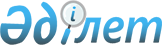 О внесении изменения и дополнений в приказ Министра образования и науки Республики Казахстан от 8 ноября 2012 года № 500 "Об утверждении типовых учебных планов начального, основного среднего, общего среднего образования Республики Казахстан"Приказ Министра образования и науки Республики Казахстан от 15 мая 2019 года № 205. Зарегистрирован в Министерстве юстиции Республики Казахстан 21 мая 2019 года № 18705
      ПРИКАЗЫВАЮ:
      1. Внести в приказ Министра образования и науки Республики Казахстан от 8 ноября 2012 года № 500 "Об утверждении типовых учебных планов начального, основного среднего, общего среднего образования Республики Казахстан" (зарегистрирован в Реестре государственной регистрации нормативных правовых актов за № 8170, опубликован 23 февраля 2013 года в газете "Казахстанская правда" № 69-70 (27343-27344) следующие изменение и дополнения:
      пункт 1 изложить в следующей редакции:
      "1. Утвердить:
      1) типовой учебный план начального образования с казахским языком обучения согласно приложению 1 к настоящему приказу;
      2) типовой учебный план начального образования с русским языком обучения согласно приложению 2 к настоящему приказу;
      3) типовой учебный план начального образования с уйгурским, узбекским, таджикским языками обучения согласно приложению 3 к настоящему приказу;
      4) типовой учебный план начального образования для обучающихся с особыми образовательными потребностями с казахским языком обучения согласно приложению 4 к настоящему приказу;
      5) типовой учебный план начального образования для обучающихся с особыми образовательными потребностями с русским языком обучения согласно приложению 5 к настоящему приказу;
      6) типовой учебный план (обновленного содержания) начального образования для классов с казахским языком обучения согласно приложению 6 к настоящему приказу;
      7) типовой учебный план (обновленного содержания) начального образования для классов с русским языком обучения согласно приложению 7 к настоящему приказу;
      8) типовой учебный план (обновленного содержания) начального образования для классов с уйгурским/узбекским/таджикским языком обучения согласно приложению 8 к настоящему приказу;
      9) типовой учебный план (обновленного содержания) начального образования для обучающихся с особыми образовательными потребностями с казахским языком обучения согласно приложению 9 к настоящему приказу;
      10) типовой учебный план (обновленного содержания) начального образования для обучающихся с особыми образовательными потребностями с русским языком обучения согласно приложению 10 к настоящему приказу;
      11) типовой учебный план основного среднего образования с казахским языком обучения согласно приложению 11 к настоящему приказу;
      12) типовой учебный план основного среднего образования с русским языком обучения согласно приложению 12 к настоящему приказу;
      13) типовой учебный план основного среднего образования с уйгурским/узбекским/таджикским языком обучения согласно приложению 13 к настоящему приказу;
      14) типовой учебный план основного среднего образования для обучающихся с особыми образовательными потребностями с казахским языком обучения согласно приложению 14 к настоящему приказу;
      15) типовой учебный план основного среднего образования для обучающихся с особыми образовательными потребностями с русским языком обучения согласно приложению 15 к настоящему приказу;
      16) типовой учебный план (обновленного содержания) основного среднего образования для классов с казахским языком обучения согласно приложению 16 к настоящему приказу;
      17) типовой учебный план (обновленного содержания) основного среднего образования для классов с русским языком обучения согласно приложению 17 к настоящему приказу;
      18) типовой учебный план (обновленного содержания) основного среднего образования для классов с уйгурским/узбекским/таджикским языком обучения согласно приложению 18 к настоящему приказу;
      19) типовой учебный план (обновленного содержания) основного среднего образования для обучающихся с особыми образовательными потребностями с казахским языком обучения согласно приложению 19 к настоящему приказу;
      20) типовой учебный план (обновленного содержания) основного среднего образования для обучающихся с особыми образовательными потребностями с русским языком обучения согласно приложению 20 к настоящему приказу;
      21) типовой учебный план общего среднего образования общественно-гуманитарного направления с казахским языком обучения согласно приложению 21 к настоящему приказу;
      22) типовой учебный план общего среднего образования естественно-математического направления с казахским языком обучения согласно приложению 22 к настоящему приказу;
      23) типовой учебный план общего среднего образования общественно-гуманитарного направления с русским языком обучения согласно приложению 23 к настоящему приказу;
      24) типовой учебный план общего среднего образования естественно-математического направления с русским языком обучения согласно приложению 24 к настоящему приказу;
      25) типовой учебный план общего среднего образования общественно-гуманитарного направления с уйгурским/узбекским/таджикским языком обучения согласно приложению 25 к настоящему приказу;
      26) типовой учебный план общего среднего образования естественно-математического направления с уйгурским/узбекским/таджикским языком обучения согласно приложению 26 к настоящему приказу;
      27) типовой учебный план общего среднего образования общественно-гуманитарного направления для обучающихся с особыми образовательными потребностями с казахским языком обучения согласно приложению 27 к настоящему приказу;
      28) типовой учебный план общего среднего образования естественно-математического направления для обучающихся с особыми образовательными потребностями с казахским языком обучения согласно приложению 28 к настоящему приказу;
      29) типовой учебный план общего среднего образования общественно-гуманитарного направления для обучающихся с особыми образовательными потребностями с русским языком обучения согласно приложению 29 к настоящему приказу;
      30) типовой учебный план общего среднего образования естественно-математического направления для обучающихся с особыми образовательными потребностями с русским языком обучения согласно приложению 30 к настоящему приказу;
      31) типовой учебный план начального образования для классов с казахским языком обучения (с сокращением учебной нагрузки) согласно приложению 31 к настоящему приказу;
      32) типовой учебный план начального образования для классов с русским языком обучения (с сокращением учебной нагрузки) согласно приложению 32 к настоящему приказу;
      33) типовой учебный план начального образования для классов с уйгурским/узбекским/таджикским языком обучения (с сокращением учебной нагрузки) согласно приложению 33 к настоящему приказу;
      34) типовой учебный план начального образования для гимназических классов с казахским языком обучения (с сокращением учебной нагрузки) согласно приложению 34 к настоящему приказу;
      35) типовой учебный план начального образования для гимназических классов с русским языком обучения (с сокращением учебной нагрузки) согласно приложению 35 к настоящему приказу;
      36) типовой учебный план основного среднего образования с казахским языком обучения (с сокращением учебной нагрузки) согласно приложению 36 к настоящему приказу;
      37) типовой учебный план основного среднего образования с русским языком обучения (с сокращением учебной нагрузки) согласно приложению 37 к настоящему приказу;
      38) типовой учебный план основного среднего образования (с сокращением учебной нагрузки) с уйгурским/узбекским/таджикским языком обучения согласно приложению 38 к настоящему приказу;
      39) типовой учебный план основного среднего образования для гимназических/лицейских классов с казахским языком обучения (с сокращением учебной нагрузки) согласно приложению 39 к настоящему приказу;
      40) типовой учебный план основного среднего образования для гимназических/лицейских классов с русским языком обучения (с сокращением учебной нагрузки) согласно приложению 40 к настоящему приказу;
      41) типовой учебный план общего среднего образования общественно-гуманитарного направления с казахским языком обучения (с сокращением учебной нагрузки) согласно приложению 41 к настоящему приказу;
      42) типовой учебный план общего среднего образования естественно-математического направления с казахским языком обучения (с сокращением учебной нагрузки) согласно приложению 42 к настоящему приказу;
      43) типовой учебный план общего среднего образования общественно-гуманитарного направления с русским языком обучения (с сокращением учебной нагрузки) согласно приложению 43 к настоящему приказу;
      44) типовой учебный план общего среднего образования естественно-математического направления с русским языком обучения (с сокращением учебной нагрузки) согласно приложению 44 к настоящему приказу;
      45) типовой учебный план общего среднего образования общественно-гуманитарного направления с уйгурским/ узбекским/ таджикским языком обучения (с сокращением учебной нагрузки) согласно приложению 45 к настоящему приказу;
      46) типовой учебный план общего среднего образования естественно-математического направления с уйгурским/ узбекским/ таджикским языком обучения (с сокращением учебной нагрузки) согласно приложению 46 к настоящему приказу;
      47) типовой учебный план (обновленного содержания) общего среднего образования естественно-математического направления для гимназических/лицейских классов с казахским языком обучения согласно приложению 47 к настоящему приказу;
      48) типовой учебный план (обновленного содержания) общего среднего образования естественно-математического направления для гимназических/лицейских классов с русским языком обучения согласно приложению 48 к настоящему приказу; 
      49) типовой учебный план (обновленного содержания) общего среднего образования общественно-гуманитарного направления для гимназических/лицейских классов с казахским языком обучения согласно приложению 49 к настоящему приказу;
      50) типовой учебный план (обновленного содержания) общего среднего образования общественно-гуманитарного направления для гимназических/лицейских классов с русским языком обучения согласно приложению 50 к настоящему приказу;
      51) типовой учебный план (обновленного содержания) основного среднего, общего среднего образования для вечерних школ с казахским языком обучения (очная форма обучения) согласно приложению 51 к настоящему приказу;
      52) типовой учебный план (обновленного содержания) основного среднего, общего среднего образования для вечерних школ с русским языком обучения (очная форма обучения) согласно приложению 52 к настоящему приказу;
      53) типовой учебный план (обновленного содержания) основного среднего, общего среднего образования для вечерних школ с казахским языком обучения (заочная форма обучения) согласно приложению 53 к настоящему приказу;
      54) типовой учебный план (обновленного содержания) основного среднего, общего среднего образования для вечерних школ с русским языком обучения (заочная форма обучения) согласно приложению 54 к настоящему приказу;
      55) типовой учебный план (обновленного содержания) индивидуальных занятий начального, основного среднего образования для вечерних школ с казахским языком обучения (заочная форма) согласно приложению 55 к настоящему приказу;
      56) типовой учебный план (обновленного содержания) индивидуальных занятий начального, основного среднего образования для вечерних школ с русским языком обучения (заочная форма) согласно приложению 56 к настоящему приказу;
      57) типовой учебный план (обновленного содержания) начального образования для временно обучающихся вне организации образования с казахским языком обучения согласно приложению 57 к настоящему приказу;
      58) типовой учебный план (обновленного содержания) начального образования для временно обучающихся вне организации образования с русским языком обучения согласно приложению 58 к настоящему приказу;
      59) типовой учебный план (обновленного содержания) индивидуальных занятий начального образования для временно обучающихся вне организации образования с казахским языком обучения согласно приложению 59 к настоящему приказу;
      60) типовой учебный план (обновленного содержания) индивидуальных занятий начального образования для временно обучающихся вне организации образования с русским языком обучения согласно приложению 60 к настоящему приказу;
      61) типовой учебный план (обновленного содержания) основного среднего образования для временно обучающихся вне организации образования с казахским языком обучения согласно приложению 61 к настоящему приказу;
      62) типовой учебный план (обновленного содержания) основного среднего образования для временно обучающихся вне организации образования с русским языком обучения согласно приложению 62 к настоящему приказу;
      63) типовой учебный план (обновленного содержания) индивидуальных занятий основного среднего образования для временно обучающихся вне организации образования с казахским языком обучения согласно приложению 63 к настоящему приказу;
      64) типовой учебный план (обновленного содержания) индивидуальных занятий основного среднего образования для временно обучающихся вне организации образования с русским языком обучения согласно приложению 64 к настоящему приказу;
      65) типовой учебный план (обновленного содержания) общего среднего образования естественно-математического направления для временно обучающихся вне организации образования с казахским языком обучения согласно приложению 65 к настоящему приказу;
      66) типовой учебный план (обновленного содержания) общего среднего образования естественно-математического направления для временно обучающихся вне организации образования русским языком обучения согласно приложению 66 к настоящему приказу;
      67) типовой учебный план (обновленного содержания) индивидуальных занятий общего среднего образования естественно-математического направления для временно обучающихся вне организации образования с казахским языком обучения согласно приложению 67 к настоящему приказу;
      68) типовой учебный план (обновленного содержания) индивидуальных занятий общего среднего образования естественно-математического направления для временно обучающихся вне организации образования с русским языком обучения согласно приложению 68 к настоящему приказу;
      69) типовой учебный план (обновленного содержания) общего среднего образования общественно-гуманитарного направления для временно обучающихся вне организации образования с казахским языком обучения согласно приложению 69 к настоящему приказу;
      70) типовой учебный план (обновленного содержания) общего среднего образования общественно-гуманитарного направления для временно обучающихся вне организации образования русским языком обучения согласно приложению 70 к настоящему приказу;
      71) типовой учебный план (обновленного содержания) индивидуальных занятий общего среднего образования общественно-гуманитарного направления для временно обучающихся вне организации образования с казахским языком обучения согласно приложению 71 к настоящему приказу;
      72) типовой учебный план (обновленного содержания) индивидуальных занятий общего среднего образования общественно-гуманитарного направления для временно обучающихся вне организации образования русским языком обучения согласно приложению 72 к настоящему приказу;
      73) типовой учебный план (обновленного содержания) начального образования для обучения на дому с казахским языком обучения согласно приложению 73 к настоящему приказу;
      74) типовой учебный план (обновленного содержания) начального образования для обучения на дому с русским языком обучения согласно приложению 74 к настоящему приказу;
      75) типовой учебный план (обновленного содержания) основного среднего образования для обучения на дому с казахским языком обучения согласно приложению 75 к настоящему приказу;
      76) типовой учебный план (обновленного содержания) основного среднего образования для обучения на дому с русским языком обучения согласно приложению 76 к настоящему приказу;
      77) типовой учебный план (обновленного содержания) общего среднего образования естественно-математического направления для обучения на дому с казахским языком обучения согласно приложению 77 к настоящему приказу;
      78) типовой учебный план (обновленного содержания) общего среднего образования естественно-математического направления для обучения на дому с русским языком обучения согласно приложению 78 к настоящему приказу;
      79) типовой учебный план (обновленного содержания) общего среднего образования общественно-гуманитарное направления для обучения на дому с казахским языком обучения согласно приложению 79 к настоящему приказу;
      80) типовой учебный план (обновленного содержания) общего среднего образования естественно-математического направления для обучения на дому с русским языком обучения согласно приложению 80 к настоящему приказу;
      81) типовой учебный план начального образования для специализированных организаций образования с казахским языком обучения согласно приложению 81 к настоящему приказу;
      82) типовой учебный план начального образования для специализированных организаций образования с русским языком обучения согласно приложению 82 к настоящему приказу; 
      83) типовой учебный план основного среднего образования для специализированных организаций образования с казахским языком обучения согласно приложению 83 к настоящему приказу; 
      84) типовой учебный план основного среднего образования для специализированных организаций образования с русским языком обучения согласно приложению 84 к настоящему приказу; 
      85) типовой учебный план общего среднего образования для специализированных организаций образования с казахским языком обучения (общественно-гуманитарное направление) согласно приложению 85 к настоящему приказу;
      86) типовой учебный план общего среднего образования для специализированных организаций образования с русским языком обучения (общественно-гуманитарное направление) согласно приложению 86 к настоящему приказу;
      87) типовой учебный план общего среднего образования для специализированных организаций образования с казахским языком обучения (естественно-математическое направление) согласно приложению 87 к настоящему приказу;
      88) типовой учебный план общего среднего образования для специализированных организаций образования с русским языком обучения (естественно-математическое направление) согласно приложению 88 к настоящему приказу;
      89) типовой учебный план основного среднего образования для специализированных организаций образования с обучением на трех языках (для школ с казахским языком обучения) согласно приложению 89 к настоящему приказу;
      90) типовой учебный план основного среднего образования для специализированных организаций образования с обучением на трех языках (для школ с русским языком обучения) согласно приложению 90 к настоящему приказу;
      91) типовой учебный план общего среднего образования для специализированных организаций образования с обучением на трех языках (для школ с казахским языком обучения) согласно приложению 91 к настоящему приказу;
      92) типовой учебный план общего среднего образования для специализированных организаций образования с обучением на трех языках (для школ с русским языком обучения) согласно приложению 92 к настоящему приказу;
      93) типовой учебный план начального, основного среднего, общего среднего образования для специализированных музыкальных школ-интернатов с казахским языком обучения согласно приложению 93 к настоящему приказу; 
      94) типовой учебный план начального, основного среднего, общего среднего образования для специализированных музыкальных школ-интернатов с русским языком обучения согласно приложению 94 к настоящему приказу;
      95) типовой учебный план (обновленного содержания) начального образования для специализированных организаций образования с казахским языком обучения согласно приложению 95 к настоящему приказу;
      96) типовой учебный план (обновленного содержания) начального образования для специализированных организаций образования с русским языком обучения согласно приложению 96 к настоящему приказу;
      97) типовой учебный план (обновленного содержания) основного среднего образования для специализированных организаций образования с казахским языком обучения согласно приложению 97 к настоящему приказу;
      98) типовой учебный план (обновленного содержания) основного среднего образования для специализированных организаций образования с русским языком обучения согласно приложению 98 к настоящему приказу;
      99) типовой учебный план (обновленного содержания) основного среднего образования для специализированных организаций образования с обучением на трех языках (для школ с казахским языком обучения) согласно приложению 99 к настоящему приказу;
      100) типовой учебный план (обновленного содержания) основного среднего образования для специализированных организаций образования с обучением на трех языках (для школ с русским языком обучения) согласно приложению 100 к настоящему приказу;
      101) типовой учебный план (обновленного содержания) общего среднего образования естественно-математического направления для специализированных организаций образования с казахским языком обучения согласно приложению 101 к настоящему приказу;
      102) типовой учебный план (обновленного содержания) общего среднего образования естественно-математического направления для специализированных организаций образования с русским языком обучения согласно приложению 102 к настоящему приказу;
      103) типовой учебный план (обновленного содержания) общего среднего образования общественно-гуманитарного направления для специализированных организаций образования с казахским языком обучения согласно приложению 103 к настоящему приказу;
      104) типовой учебный план (обновленного содержания) общего среднего образования общественно-гуманитарного направления для специализированных организаций образования с русским языком обучения согласно приложению 104 к настоящему приказу;
      105) типовой учебный план (обновленного содержания) основного среднего образования для специализированных организаций образования с казахским языком обучения (в том числе "Білім инновация- лицеи") согласно приложению 105 к настоящему приказу;
      106) типовой учебный план (обновленного содержания) основного среднего образования для специализированных организаций образования с русским языком обучения (в том числе "Білім инновация- лицеи") согласно приложению 106 к настоящему приказу;
      107) типовой учебный план (обновленного содержания) начального образования для специализированных музыкальных школ-интернатов и специализированных школ в сфере искусств с казахским языком обучения согласно приложению 107 к настоящему приказу;
      108) типовой учебный план (обновленного содержания) начального образования для специализированных музыкальных школ-интернатов и специализированных школ в сфере искусств с русским языком обучения согласно приложению 108 к настоящему приказу;
      109) типовой учебный план (обновленного содержания) основного среднего образования для специализированных музыкальных школ-интернатов и специализированных школ в сфере искусств с казахским языком согласно приложению 109 к настоящему приказу;
      110) типовой учебный план (обновленного содержания) основного среднего образования для специализированных музыкальных школ-интернатов и специализированных школ в сфере искусств с русским языком обучения согласно приложению 110 к настоящему приказу;
      111) типовой учебный план (обновленного содержания) общего среднего образования для специализированных музыкальных школ-интернатов и специализированных школ в сфере искусств с казахским языком обучения согласно приложению 111 к настоящему приказу;
      112) типовой учебный план (обновленного содержания) общего среднего образования для специализированных музыкальных школ-интернатов и специализированных школ в сфере искусств с русским языком обучения согласно приложению 112 к настоящему приказу;
      113) типовой учебный план (обновленного содержания) начального образования для физико-математических школ с казахским языком обучения (в том числе "Республиканская физико-математическая школа") согласно приложению 113 к настоящему приказу;
      114) типовой учебный план (обновленного содержания) начального образования для физико-математических школ с русским языком обучения (в том числе "Республиканская физико-математическая школа") согласно приложению 114 к настоящему приказу;
      115) типовой учебный план (обновленного содержания) основного среднего образования для физико-математических школ с казахским языком обучения (в том числе "Республиканская физико-математическая школа") согласно приложению 115 к настоящему приказу;
      116) типовой учебный план (обновленного содержания) основного среднего образования для физико-математических школ с русским языком обучения (в том числе "Республиканская физико-математическая школа") согласно приложению 116 к настоящему приказу;
      117) типовой учебный план (обновленного содержания) общего среднего образования для физико-математических школ с казахским языком обучения (в том числе "Республиканская физико-математическая школа") согласно приложению 117 к настоящему приказу;
      118) типовой учебный план (обновленного содержания) общего среднего образования для физико-математических школ с русским языком обучения (в том числе "Республиканская физико-математическая школа") согласно приложению 118 к настоящему приказу";
      119) типовой учебный план (обновленного содержания) общего среднего образования общественно-гуманитарного направления с казахским языком обучения согласно приложению 119 к настоящему приказу;
      120) типовой учебный план (обновленного содержания) общего среднего образования естественно-математического направления с казахским языком обучения согласно приложению 120 к настоящему приказу;
      121) типовой учебный план (обновленного содержания) общего среднего образования общественно-гуманитарного направления с русским языком обучения согласно приложению 121 к настоящему приказу;
      122) типовой учебный план (обновленного содержания) общего среднего образования естественно-математического направления с русским языком обучения согласно приложению 122 к настоящему приказу;
      123) типовой учебный план (обновленного содержания) общего среднего образования общественно-гуманитарного направления с уйгурским, узбекским, таджикским языками обучения согласно приложению 123 к настоящему приказу;
      124) типовой учебный план (обновленного содержания) общего среднего образования естественно-математического направления с уйгурским, узбекским, таджикским языками обучения согласно приложению 124 к настоящему приказу.";
      дополнить приложениями 119, 120, 121, 122, 123 и 124 согласно приложениям 1, 2, 3, 4, 5 и 6 к настоящему приказу.
      2. Департаменту дошкольного и среднего образования Министерства образования и науки Республики Казахстан в установленном законодательством Республики Казахстан порядке обеспечить:
      1) государственную регистрацию настоящего приказа в Министерстве юстиции Республики Казахстан;
      2) в течение десяти календарных дней со дня государственной регистрации настоящего приказа направление его на казахском и русском языках в Республиканское государственное предприятие на праве хозяйственного ведения "Институт законодательства и правовой информации Республики Казахстан" Министерства юстиции Республики Казахстан для официального опубликования и включения в Эталонный контрольный банк нормативных правовых актов Республики Казахстан;
      3) размещение настоящего приказа на интернет-ресурсе Министерства образования и науки Республики Казахстан после его официального опубликования;
      4) в течение десяти рабочих дней после государственной регистрации настоящего приказа представление в Департамент юридической службы Министерства образования и науки Республики Казахстан сведений об исполнении мероприятий, предусмотренных подпунктами 1), 2) и 3) настоящего пункта.
      3. Контроль за исполнением настоящего приказа возложить на вице-министра образования и науки Республики Казахстан Суханбердиеву Э. А.
      4. Настоящий приказ вводится в действие с 1 сентября 2019 года для 10 классов, с 1 сентября 2020 года для 11 классов и подлежит официальному опубликованию. Типовой учебный план 
(обновленного содержания) общего среднего образования общественно-
гуманитарного направления с казахским языком обучения
      Примечание: для обучающихся с особыми образовательными потребностями в рамках часов, выделенных на индивидуальные и групповые занятия организуются коррекционно-развивающие занятия Типовой учебный план 
(обновленного содержания) общего среднего образования естественно-
математического направления с казахским языком обучения
      Примечание: для обучающихся с особыми образовательными потребностями в рамках часов, выделенных на индивидуальные и групповые занятия организуются коррекционно-развивающие занятия Типовой учебный план 
(обновленного содержания) общего среднего образования общественно-
гуманитарного направления с русским языком обучения
      Примечание: для обучающихся с особыми образовательными потребностями в рамках часов, выделенных на индивидуальные и групповые занятия организуются коррекционно-развивающие занятия Типовой учебный план 
(обновленного содержания) общего среднего образования естественно-
математического направления с русским языком обучения
      Примечание: для обучающихся с особыми образовательными потребностями в рамках часов, выделенных на индивидуальные и групповые занятия организуются коррекционно-развивающие занятия Типовой учебный план 
(обновленного содержания) общего среднего образования общественно-
гуманитарного направления с уйгурским, узбекским, таджикским языками обучения
      Примечание: для обучающихся с особыми образовательными потребностями в рамках часов, выделенных на индивидуальные и групповые занятия организуются коррекционно-развивающие занятия Типовой учебный план 
(обновленного содержания) общего среднего образования естественно-
математического направления с уйгурским, узбекским, таджикским
языками обучения
      Примечание: для обучающихся с особыми образовательными потребностями в рамках часов, выделенных на индивидуальные и групповые занятия организуются коррекционно-развивающие занятия
					© 2012. РГП на ПХВ «Институт законодательства и правовой информации Республики Казахстан» Министерства юстиции Республики Казахстан
				Приложение 1
к приказу Министра
образования и науки
Республики Казахстан
от 15 мая 2019 года № 205Приложение 119
к приказу Министра
образования и науки
Республики Казахстан
от 8 ноября 2012 года № 500
№
Учебные предметы
Количество часов в неделю по классам
Количество часов в неделю по классам
Общая нагрузка
Общая нагрузка
№
Учебные предметы
10
11
недельная
годовая
Инвариантный компонент
Инвариантный компонент
Инвариантный компонент
Инвариантный компонент
Инвариантный компонент
Инвариантный компонент
Обязательные предметы
Обязательные предметы
Обязательные предметы
Обязательные предметы
Обязательные предметы
Обязательные предметы
1.
Алгебра и начала анализа
3
3
6
204
2.
Геометрия
1
1
2
68
3.
Информатика
2
2
4
136
4.
Казахский язык
2
2
4
136
5.
Казахская литература
3
3
6
204
6.
Русский язык и литература
2
2
4
136
7.
Английский язык
3
3
6
204
8.
История Казахстана
2
2
4
136
9.
Самопознание
1
1
2
68
10.
Физическая культура
3
3
6
204
11.
Начальная военная и технологическая подготовка
1
1
2
68
Учебная нагрузка
Учебная нагрузка
23
23
46
1564
Предметы по выбору
Предметы по выбору
Предметы по выбору
Предметы по выбору
Предметы по выбору
Предметы по выбору
Углубленный уровень
Углубленный уровень
2 предмета по 3 часа
2 предмета по 3 часа
12.
Иностранный язык
13.
Всемирная история
14.
География
15.
Основы права
Учебная нагрузка
Учебная нагрузка
6
6
12
408
Стандартный уровень
Стандартный уровень
2 предмета по 2 часа
2 предмета по 2 часа
16.
Физика
17.
Химия
18.
Биология
19.
Основы предпринимательства и бизнеса
Учебная нагрузка
Учебная нагрузка
4
4
8
272
Инвариантная учебная нагрузка
Инвариантная учебная нагрузка
33
33
66
2244
Индивидуальные и групповые занятия
Индивидуальные и групповые занятия
6
6
12
408
Объем максимальной учебной нагрузки
Объем максимальной учебной нагрузки
39
39
78
2652Приложение 2
к приказу Министра
образования и науки
Республики Казахстан
от 15 мая 2019 года № 205Приложение 120
к приказу Министра
образования и науки
Республики Казахстан
от 8 ноября 2012 года № 500
№
Учебные предметы
Количество часов в неделю по классам
Количество часов в неделю по классам
Общая нагрузка
Общая нагрузка
№
Учебные предметы
10
11
недельная
годовая
Инвариантный компонент
Инвариантный компонент
Инвариантный компонент
Инвариантный компонент
Инвариантный компонент
Инвариантный компонент
Обязательные предметы
Обязательные предметы
Обязательные предметы
Обязательные предметы
Обязательные предметы
Обязательные предметы
1.
Алгебра и начала анализа
4
4
8
272
2.
Геометрия
2
2
4
136
3.
Информатика
2
2
4
136
4.
Казахский язык
1
1
2
68
5.
Казахская литература
2
2
4
136
6.
Русский язык и литература
2
2
4
136
7.
Английский язык
3
3
6
204
8.
История Казахстана
2
2
4
136
9.
Самопознание
1
1
2
68
10.
Физическая культура
3
3
6
204
11.
Начальная военная и технологическая подготовка
1
1
2
68
Учебная нагрузка
Учебная нагрузка
23
23
46
1564
Предметы по выбору
Предметы по выбору
Предметы по выбору
Предметы по выбору
Предметы по выбору
Предметы по выбору
Углубленный уровень
Углубленный уровень
2 предмета по 4 часа
2 предмета по 4 часа
12.
Физика
13.
Химия
14.
Биология
15.
География
Учебная нагрузка
Учебная нагрузка
8
8
16
544
Стандартный уровень
Стандартный уровень
1 предмет по 2 часа
1 предмет по 2 часа
16.
Всемирная история
17.
Основы предпринимательства и бизнеса
18.
Графика и проектирование
19.
Основы права
Учебная нагрузка
Учебная нагрузка
2
2
4
136
Инвариантная учебная нагрузка
Инвариантная учебная нагрузка
33
33
66
2244
Индивидуальные и групповые занятия
Индивидуальные и групповые занятия
6
6
12
408
Объем максимальной учебной нагрузки
Объем максимальной учебной нагрузки
39
39
78
2652Приложение 3
к приказу Министра
образования и науки
Республики Казахстан
от 15 мая 2019 года № 205Приложение 121
к приказу Министра
образования и науки
Республики Казахстан
от 8 ноября 2012 года № 500
№
Учебные предметы
Количество часов в неделю по классам
Количество часов в неделю по классам
Общая нагрузка
Общая нагрузка
№
Учебные предметы
10
11
недельная
годовая
Инвариантный компонент
Инвариантный компонент
Инвариантный компонент
Инвариантный компонент
Инвариантный компонент
Инвариантный компонент
Обязательные предметы
Обязательные предметы
Обязательные предметы
Обязательные предметы
Обязательные предметы
Обязательные предметы
1.
Алгебра и начала анализа
3
3
6
204
2.
Геометрия
1
1
2
68
3.
Информатика
2
2
4
136
4.
Русский язык
2
2
2
136
5.
Русская литература
3
3
6
204
6.
Казахский язык и литература
5
5
10
340
7.
Английский язык
3
3
6
204
8.
История Казахстана
2
2
4
136
9.
Самопознание
1
1
2
68
10.
Физическая культура
3
3
6
204
11.
Начальная военная и технологическая подготовка
1
1
2
68
Учебная нагрузка
Учебная нагрузка
26
26
52
1768
Предметы по выбору
Предметы по выбору
Предметы по выбору
Предметы по выбору
Предметы по выбору
Предметы по выбору
Углубленный уровень
Углубленный уровень
2 предмета по 3 часа
2 предмета по 3 часа
12.
Иностранный язык
13.
Всемирная история
14.
География
15.
Основы права
Учебная нагрузка
Учебная нагрузка
6
6
12
408
Стандартный уровень
Стандартный уровень
2 предмета по 2 часа
2 предмета по 2 часа
16.
Физика
17.
Химия
18.
Биология
19.
Основы предпринимательства и бизнеса
Учебная нагрузка
Учебная нагрузка
4
4
8
272
Инвариантная учебная нагрузка
Инвариантная учебная нагрузка
36
36
72
2448
Индивидуальные и групповые занятия
Индивидуальные и групповые занятия
3
3
6
204
Объем максимальной учебной нагрузки
Объем максимальной учебной нагрузки
39
39
78
2652Приложение 4
к приказу Министра
образования и науки
Республики Казахстан
от 15 мая 2019 года № 205Приложение 122
к приказу Министра
образования и науки
Республики Казахстан
от 8 ноября 2012 года № 500
№
Учебные предметы
Количество часов в неделю по классам
Количество часов в неделю по классам
Общая нагрузка
Общая нагрузка
№
Учебные предметы
10
11
недельная
годовая
Инвариантный компонент
Инвариантный компонент
Инвариантный компонент
Инвариантный компонент
Инвариантный компонент
Инвариантный компонент
Обязательные предметы
Обязательные предметы
Обязательные предметы
Обязательные предметы
Обязательные предметы
Обязательные предметы
1.
Алгебра и начала анализа
4
4
8
272
2.
Геометрия
2
2
4
136
3.
Информатика
2
2
4
136
4.
Русский язык
1
1
2
68
5.
Русская литература
2
2
4
136
6.
Казахский язык и литература
5
5
10
340
7.
Английский язык
3
3
6
204
8.
История Казахстана
2
2
4
136
9.
Самопознание
1
1
2
68
10.
Физическая культура
3
3
6
204
11.
Начальная военная и технологическая подготовка
1
1
2
68
Учебная нагрузка
Учебная нагрузка
26
26
52
1768
Предметы по выбору
Предметы по выбору
Предметы по выбору
Предметы по выбору
Предметы по выбору
Предметы по выбору
Углубленный уровень
Углубленный уровень
2 предмета по 4 часа
2 предмета по 4 часа
12.
Физика
13.
Химия
14.
Биология
15.
География
Учебная нагрузка
Учебная нагрузка
8
8
16
544
Стандартный уровень
Стандартный уровень
1 предмет по 2 часа
1 предмет по 2 часа
16.
Всемирная история
17.
Основы предпринимательства и бизнеса
18.
Графика и проектирование
19.
Основы права
Учебная нагрузка
Учебная нагрузка
2
2
4
136
Инвариантная учебная нагрузка
Инвариантная учебная нагрузка
36
36
72
2448
Индивидуальные и групповые занятия
Индивидуальные и групповые занятия
3
3
6
204
Объем максимальной учебной нагрузки
Объем максимальной учебной нагрузки
39
39
78
2652Приложение 5
к приказу Министра
образования и науки
Республики Казахстан
от 15 мая 2019 года № 205Приложение 123
к приказу Министра
образования и науки
Республики Казахстан
от 8 ноября 2012 года № 500
№
Учебные предметы
Количество часов в неделю по классам
Количество часов в неделю по классам
Общая нагрузка
Общая нагрузка
№
Учебные предметы
10
11
недельная
годовая
Инвариантный компонент
Инвариантный компонент
Инвариантный компонент
Инвариантный компонент
Инвариантный компонент
Инвариантный компонент
Обязательные предметы
Обязательные предметы
Обязательные предметы
Обязательные предметы
Обязательные предметы
Обязательные предметы
1.
Алгебра и начала анализа
3
3
6
204
2.
Геометрия
1
1
2
68
3.
Информатика
2
2
4
136
4.
Родной язык
2
2
4
136
5.
Родная литература
2
2
4
136
6.
Казахский язык и литература
4
4
8
272
7.
Русский язык и литература
3
3
6
204
8.
Английский язык
3
3
6
204
9.
История Казахстана
2
2
4
136
10.
Самопознание
1
1
2
68
11.
Физическая культура
3
3
6
204
12.
Начальная военная и технологическая подготовка
1
1
2
68
Учебная нагрузка
Учебная нагрузка
27
27
54
1836
Предметы по выбору
Предметы по выбору
Предметы по выбору
Предметы по выбору
Предметы по выбору
Предметы по выбору
Углубленный уровень
Углубленный уровень
2 предмета по 3 часа
2 предмета по 3 часа
13.
Иностранный язык
14.
Всемирная история
15.
География
16.
Основы права
Учебная нагрузка
Учебная нагрузка
6
6
12
408
Стандартный уровень
Стандартный уровень
2 предмета по 2 часа
2 предмета по 2 часа
17.
Физика
18.
Химия
19.
Биология
20.
Основы предпринимательства и бизнеса
Учебная нагрузка
Учебная нагрузка
4
4
8
272
Инвариантная учебная нагрузка
Инвариантная учебная нагрузка
37
37
74
2516
Индивидуальные и групповые занятия
Индивидуальные и групповые занятия
2
2
4
136
Объем максимальной учебной нагрузки
Объем максимальной учебной нагрузки
39
39
78
2652Приложение 6
к приказу Министра
образования и науки
Республики Казахстан
от 15 мая 2019 года № 205Приложение 124
к приказу Министра
образования и науки
Республики Казахстан
от 8 ноября 2012 года № 500
№
Учебные предметы
Количество часов в неделю по классам
Количество часов в неделю по классам
Общая нагрузка
Общая нагрузка
№
Учебные предметы
10
11
недельная
годовая
Инвариантный компонент
Инвариантный компонент
Инвариантный компонент
Инвариантный компонент
Инвариантный компонент
Инвариантный компонент
Обязательные предметы
Обязательные предметы
Обязательные предметы
Обязательные предметы
Обязательные предметы
Обязательные предметы
1.
Алгебра и начала анализа
4
4
8
272
2.
Геометрия
2
2
4
136
3.
Информатика
2
2
4
136
4.
Родной язык
1
1
2
68
5.
Родная литература
2
2
4
136
6.
Казахский язык и литература
4
4
8
272
7.
Русский язык и литература
2
2
4
136
8.
Английский язык
3
3
6
204
9.
История Казахстана
2
2
4
136
10.
Самопознание
1
1
2
68
11.
Физическая культура
3
3
6
204
12.
Начальная военная и технологическая подготовка
1
1
2
68
Учебная нагрузка
Учебная нагрузка
27
27
54
1836
Предметы по выбору
Предметы по выбору
Предметы по выбору
Предметы по выбору
Предметы по выбору
Предметы по выбору
Углубленный уровень
Углубленный уровень
2 предмета по 4 часа
2 предмета по 4 часа
13.
Физика
14.
Химия
15.
Биология
16.
География
Учебная нагрузка
Учебная нагрузка
8
8
16
544
Стандартный уровень
Стандартный уровень
1 предмет по 2 часа
1 предмет по 2 часа
17.
Всемирная история
18.
Основы предпринимательства и бизнеса
19.
Графика и проектирование
20.
Основы права
Учебная нагрузка
Учебная нагрузка
2
2
4
136
Инвариантная учебная нагрузка
Инвариантная учебная нагрузка
37
37
74
2516
Индивидуальные и групповые занятия
Индивидуальные и групповые занятия
2
2
4
136
Объем максимальной учебной нагрузки
Объем максимальной учебной нагрузки
39
39
78
2652